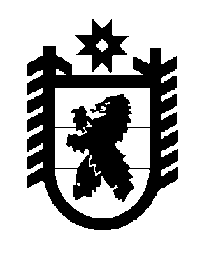 Российская Федерация Республика Карелия    ПРАВИТЕЛЬСТВО РЕСПУБЛИКИ КАРЕЛИЯПОСТАНОВЛЕНИЕот 25 июня 2012 года № 193-Пг. ПетрозаводскО внесении изменения в постановление ПравительстваРеспублики Карелия от 5 февраля 2008 года № 24-ППравительство Республики Карелия п о с т а н о в л я е т:Внести в Цели и условия предоставления субсидий юридическим лицам (за исключением субсидий государственным (муниципальным) учреждениям), индивидуальным предпринимателям, физическим лицам – производителям товаров, работ, услуг из бюджета Республики Карелия, утвержденные постановлением Правительства Республики Карелия от                5 февраля 2008 года № 24-П "О предоставлении субсидий юридическим лицам (за исключением субсидий государственным (муниципальным) учреждениям), индивидуальным предпринимателям, физическим лицам – производителям товаров, работ, услуг из бюджета Республики Карелия" (Собрание законодательства Республики Карелия, 2008, № 2, ст.162;  № 7, ст.945;  № 8, ст.1019; № 11, ст.1384; № 12, ст.1571; 2009, № 1, ст.56, 61;                 № 4, ст. 362, 370; № 7, ст.821; № 8, ст.890; № 10, ст.1149; № 11, ст.1302;              № 12, ст.1460; 2010, № 2, ст.114, 137; № 6, ст.697; № 12, ст.1719; 2011,               № 3, ст.310; № 7, ст.1065; № 10, ст.1651; № 11, ст.1843, 1847; № 12, ст.2047; 2061, 2073, 2084, 2089, 2091; Карелия, 2012, 27 марта, 10 апреля, 17 апреля, 3 мая), изменение, изложив подпункт 11.4 пункта 2 в следующей редакции:"11.4) стимулирование сельхозтоваропроизводителей, внедряющих современные технологии производства и приобретающих новую сельскохозяйственную технику, машины и оборудование;".          ГлаваРеспублики Карелия                                                                А.П. Худилайнен